УКРАЇНАПАВЛОГРАДСЬКА   МІСЬКА  РАДАДНІПРОПЕТРОВСЬКОЇ  ОБЛАСТІ(33 сесія VІІІ скликання) РІШЕННЯвід 14.02.2023р. 		                                                   №884-33/VІІІПро внесення змін до переліку земельних ділянок державної чи комунальної власності або прав на них, які виставляються на земельні торги окремими лотамиКеруючись пп.34 п.1 ст.26 Закону України «Про місцеве самоврядування в Україні» та ст.ст.12, 124,134-139 Земельного кодексу України, рішенням 34 сесії VII скликання від 13.02.2018р. №1062-34/VII «Про затвердження переліку назв вулиць, провулків, проїздів, проспектів, бульварів, площ у місті Павлоград», рішенням 31 сесії VIIІ скликання від 13.12.2022р. №829-31/VIIІ «Про перейменування вулиць та провулків міста Павлоград», зверненнями юридичних та фізичних осіб,  міська радаВИРІШИЛА:1. Доповнити  перелік  земельних  ділянок державної чи комунальної власності або прав на них, які виставляються на земельні торги окремими лотами, затвердженого рішенням Павлоградської міської ради від 19.02.2013р. №873-32/VI  (додаток 1).               2. Внести зміни в пункт 1 (земельна ділянка на вул.Дніпровська (район р.Гніздка), площею 1,3000 га, кадастровий номер 1212400000:02:060:0095) додатку до рішення Павлоградської міської ради від 19.02.2013р. №873-32/VI «Про затвердження переліку земельних ділянок державної чи комунальної власності або прав на них, які виставляються на земельні торги окремими лотами», в частині зміни функціонального призначення земельної ділянки з «для будівництва об’єктів торгівлі та побутового обслуговування» на «для комерційного використання (без права капітальної забудови)» на підставі голосування депутатів на сесії Павлоградської міської ради. 3. Відповідальність щодо виконання даного рішення покласти на начальника відділу земельно-ринкових відносин.4. Загальне керівництво по виконанню даного рішення покласти на заступника міського голови за напрямком роботи.5. Контроль за виконанням рішення покласти на постійну депутатську комісію з питань екології, землеустрою, архітектури, генерального планування та благоустрою.Міський голова                                                                                                  Анатолій ВЕРШИНА                                                                                                                                                      Додаток 1 до рішення Павлоградської міської ради                                                                                                                                                      від 14.02.2023р.  №884-33/VІІІПЕРЕЛІКземельних ділянок державної чи комунальної власності, або прав на них, які виставляються на земельні торги окремими лотами            Секретар міської ради			   		                                                                        Сергій ОСТРЕНКО№ п/пМісце розташування земельної ділянкиЦільове призначення земельної ділянкиПлоща земельної ділянки, що підлягає продажу, га (умовно)Кадастровий номер земельної ділянкиУмови продажу1вул.Харківська район будівлі №8для промислового використання0,3000-право оренди2вул.Харківська вздовж будівлі №8 (ділянка 1)для промислового використання (без права капітальної забудови)0,0300-право оренди3вул.Харківська вздовж будівлі №8 (ділянка 2)для промислового використання(без права капітальної забудови)0,0500-право оренди4вул.Комарова в р-ні ж/б №5під багатоквартирну житлову забудову1,0000-право оренди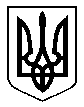 